Market Participant: Authorised Person: Facilities Applicable (short name): PART A: Please complete the Checklist below:PART B: Has supporting information or evidence requested in PART A been attached as part of this submission? Part C: Provide details how the State or Federal Governments government advice has impacted the Market Participant’s ability meet the obligations of the CRC application process (if applicable).Part E: SignatureI , confirm that the information provided in this form is accurate at the time of the submission.<Market Participant Authorised Person><Title>For and behalf of <Market Participant Facility>				                                                   Date:                /                /        Supporting informationWhat AEMO requiresRequirementCan Market Participant fulfil the CRC application obligations? Comments and supporting evidence on why Market Participant cannot fulfil CRC application obligations (if applicable)Loads associated with the DSP (Market Procedure reference: step 6.2.2(b) and (c) of Certification of Reserve Capacity)A list of all loads, including the National Meter Identifier (NMI), associated to the DSP. Where contracts are not in place, a list of loads (with NMIs) that are intended to be included.MandatoryContracts for curtailment (Market Procedure reference: step 6.2.2(b) and (c) of Certification of Reserve Capacity)Evidence of capacity already procured (for example, contracts for load curtailment) or evidence of capacity procurement activity (on a per load basis). Full contracts must be provided and include commencement and end dates, terms outlining curtailment and signatory pages. Price information may be redacted.MandatoryNetwork Control Services Contract (MR 4.10.1(j))If applicable, a full copy of any Network Control Services Contract, specifying the terms and conditions. Price information may be redacted.Optional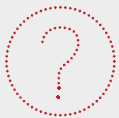 Market Participants to send a complete Submission Form to AEMO’s Capacity team. For any further enquiries, please contact wa.capacityb@aemo.com.au. 